Муниципальный этап всероссийской олимпиады по математике.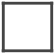 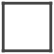 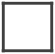 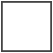 2016 год.Ответы. 5 класс.Если в ответе не указана единица измерения (метры или км/ч), то баллы не снижаются! Правильный ответ на кaждvю зaдaчv cmoиm 5 баллов, если не оговорено иное!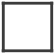 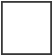 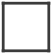 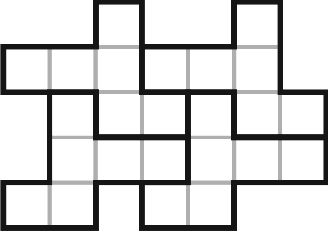 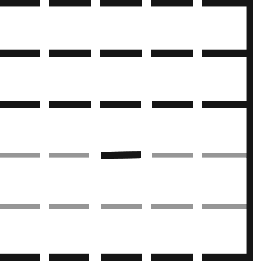 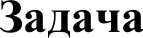 ОтветОтветОтвет1.19 секунд19 секунд19 секунд212 • 3@1	12@•3	13.22 см22 см22 см4.26.07 (или 26 июля)26.07 (или 26 июля)26.07 (или 26 июля)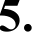 2016 	2102   2  2 6( 2016+210=2226)ЫСиниеСиниеСиние7.8888.251 страница251 страница251 страница9.№3. Если присутствуют  другие варианты — 0 баллов.№3. Если присутствуют  другие варианты — 0 баллов.№3. Если присутствуют  другие варианты — 0 баллов.Слева — Козел, посередине — Мартышка, справа — Осел.Слева — Козел, посередине — Мартышка, справа — Осел.Слева — Козел, посередине — Мартышка, справа — Осел.11aАня — 7 слов, Даша — 8 словАня — 7 слов, Даша — 8 словАня — 7 слов, Даша — 8 словАня — 7 слов, Даша — 8 словАня — 7 слов, Даша — 8 словАня — 7 слов, Даша — 8 слов12.589 и 598589 и 598589 и 598589 и 598589 и 598589 и 598Проверять, варианты ответа: 2 3-6 7 8=2016, 1 4 7 8 9=2016. Любой верный ответ — 5 баллов. Достаточно одного верного ответа.Проверять, варианты ответа: 2 3-6 7 8=2016, 1 4 7 8 9=2016. Любой верный ответ — 5 баллов. Достаточно одного верного ответа.Проверять, варианты ответа: 2 3-6 7 8=2016, 1 4 7 8 9=2016. Любой верный ответ — 5 баллов. Достаточно одного верного ответа.Проверять, варианты ответа: 2 3-6 7 8=2016, 1 4 7 8 9=2016. Любой верный ответ — 5 баллов. Достаточно одного верного ответа.Проверять, варианты ответа: 2 3-6 7 8=2016, 1 4 7 8 9=2016. Любой верный ответ — 5 баллов. Достаточно одного верного ответа.Проверять, варианты ответа: 2 3-6 7 8=2016, 1 4 7 8 9=2016. Любой верный ответ — 5 баллов. Достаточно одного верного ответа.14.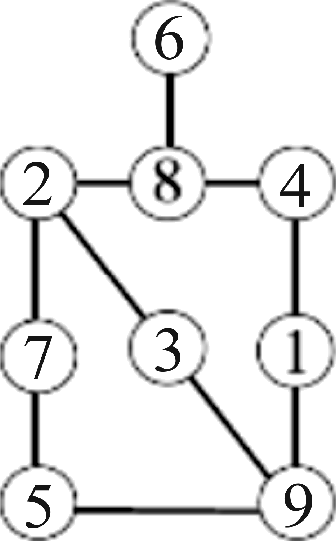 15.26 перчаток26 перчаток26 перчаток26 перчаток26 перчаток26 перчаток16.Возможно,	есть	и	другие	примеры.	Проверятьправильность.  Любой верный ответ — 5 баллов!Возможно,	есть	и	другие	примеры.	Проверятьправильность.  Любой верный ответ — 5 баллов!Возможно,	есть	и	другие	примеры.	Проверятьправильность.  Любой верный ответ — 5 баллов!Возможно,	есть	и	другие	примеры.	Проверятьправильность.  Любой верный ответ — 5 баллов!Возможно,	есть	и	другие	примеры.	Проверятьправильность.  Любой верный ответ — 5 баллов!Возможно,	есть	и	другие	примеры.	Проверятьправильность.  Любой верный ответ — 5 баллов!17.32 хризантемы32 хризантемы32 хризантемы32 хризантемы32 хризантемы32 хризантемы18.Варианты ответов: (777—77):7=100, (7+7)•7+(7+7):7=100. Возможно,  есть и другие примеры. Проверять правильность. Любой верный ответ — 5 баллов!Варианты ответов: (777—77):7=100, (7+7)•7+(7+7):7=100. Возможно,  есть и другие примеры. Проверять правильность. Любой верный ответ — 5 баллов!Варианты ответов: (777—77):7=100, (7+7)•7+(7+7):7=100. Возможно,  есть и другие примеры. Проверять правильность. Любой верный ответ — 5 баллов!Варианты ответов: (777—77):7=100, (7+7)•7+(7+7):7=100. Возможно,  есть и другие примеры. Проверять правильность. Любой верный ответ — 5 баллов!Варианты ответов: (777—77):7=100, (7+7)•7+(7+7):7=100. Возможно,  есть и другие примеры. Проверять правильность. Любой верный ответ — 5 баллов!Варианты ответов: (777—77):7=100, (7+7)•7+(7+7):7=100. Возможно,  есть и другие примеры. Проверять правильность. Любой верный ответ — 5 баллов!19.Возможно,	есть	и	другие	примеры.	Проверять правильность.  Любой верный ответ — 5 баллов!20.6 ничеиных матчеи.6 ничеиных матчеи.6 ничеиных матчеи.6 ничеиных матчеи.6 ничеиных матчеи.6 ничеиных матчеи.